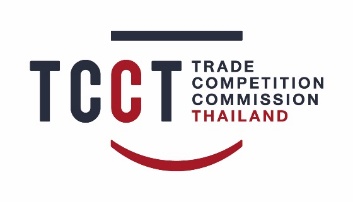 หนังสือยืนยันการมีคุณสมบัติและไม่มีลักษณะต้องห้ามข้าพเจ้า (นาย/นาง/นางสาว/อื่น ๆ) ...................................................................................... หมายเลขประจำตัวประชาชน ................................................................... ขอรับรองว่า ข้าพเจ้ามีคุณสมบัติ
และไม่มีลักษณะต้องห้ามตามพระราชบัญญัติการแข่งขันทางการค้า พ.ศ. 2560 และประกาศคณะกรรมการ
การแข่งขันทางการค้า เรื่อง รับสมัครคัดเลือกบุคคลเพื่อแต่งตั้งให้ดำรงตำแหน่งเลขาธิการคณะกรรมการ
การแข่งขันทางการค้า ดังต่อไปนี้ ไม่เป็นบุคคลล้มละลายหรือเคยเป็นบุคคลล้มละลายทุจริต ไม่เป็นคนไร้ความสามารถหรือคนเสมือนไร้ความสามารถ ไม่เป็นบุคคลที่ต้องคําพิพากษาให้จําคุกและถูกคุมขังอยู่โดยหมายของศาล ไม่เป็นบุคคลที่เคยต้องคําพิพากษาให้จําคุก เว้นแต่ในความผิดอันได้กระทําโดยประมาทหรือความผิดลหุโทษ ไม่เป็นกรรมการ ผู้จัดการ หรือผู้มีอํานาจในการบริหารหรือจัดการในบริษัทจํากัด บริษัทมหาชนจํากัด หรือธุรกิจอื่นใดที่อยู่ภายใต้บังคับพระราชบัญญัติการแข่งขันทางการค้า พ.ศ. 2560 ไม่เป็นข้าราชการ พนักงานหรือลูกจ้างของส่วนราชการหรือรัฐวิสาหกิจหรือหน่วยงานอื่นของรัฐหรือของราชการส่วนท้องถิ่น ไม่เป็นหรือเคยเป็นผู้ดํารงตําแหน่งทางการเมือง เว้นแต่จะได้พ้นจากตําแหน่งมาแล้วไม่น้อยกว่า 1 ปี นับถึงวันที่ปิดรับสมัคร ไม่เป็นหรือเคยเป็นกรรมการหรือผู้ดํารงตําแหน่งอื่นในพรรคการเมืองหรือเจ้าหน้าที่ของพรรคการเมือง เว้นแต่จะได้พ้นจากตําแหน่งมาแล้วไม่น้อยกว่า 1 ปี นับถึงวันที่ปิดรับสมัคร ไม่เคยถูกไล่ออก ปลดออก หรือให้ออกจากราชการ หน่วยงานของรัฐ รัฐวิสาหกิจ หรือหน่วยงานของเอกชน เพราะทุจริตต่อหน้าที่ ประพฤติชั่วอย่างร้ายแรง หรือถือว่ากระทําการทุจริตและประพฤติมิชอบในวงราชการ ฃ ไม่เป็นบุคคลที่เคยต้องคําพิพากษาหรือคําสั่งของศาลให้ทรัพย์สินตกเป็นของแผ่นดิน เพราะร่ำรวยผิดปกติหรือมีทรัพย์สินเพิ่มขึ้นผิดปกติ  ไม่เป็นผู้ดํารงตําแหน่งใด ๆ ในสถาบันหรือสมาคมซึ่งเป็นการรวมกลุ่มของผู้ประกอบธุรกิจที่มีวัตถุประสงค์หรือประโยชน์ร่วมกันในทางการค้าในกรณีที่มีการตรวจสอบแล้วพบว่า ข้อความดังกล่าวข้างต้นเป็นข้อความอันเป็นเท็จหรือให้การรับรองอันเป็นเท็จให้สำนักงานดำเนินการตามกฎหมายได้ทันทีและให้ถือว่าข้าพเจ้ามิเคยได้รับคัดเลือกเป็นเลขาธิการ และหากได้รับแต่งตั้งแล้วให้ถือว่าพ้นจากตำแหน่งเลขาธิการทันทีลงชื่อ ..........................................................(...................................................................)........... / ........................ / ...........